LOGO der Schule                                                   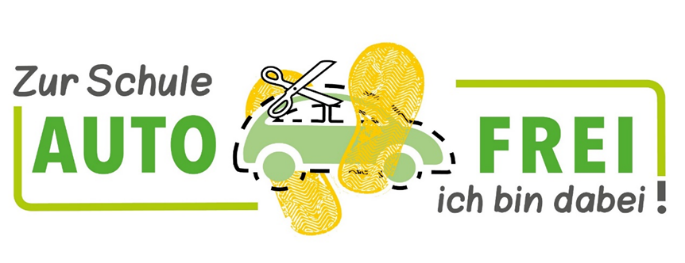 Wettbewerb „AutoFREIE-Schule 2023“  Liebe Eltern und Erziehungsberechtigte,auch in diesem Jahr findet im Rahmen der Schulanfangsaktion der Wettbewerb „AutoFREIE-Schule“ für Grundschulen und Förderschulen statt. Beim letzten Wettbewerb 2022 haben 640 Klassen aus den Jahrgängen 1 - 4 in den Grund- und Förderschulen teilgenommen. 16.020Kinder haben453.889 kmzurückgelegt, das entspricht680.834.250Schritten, es wurden86.239,01 kgCO2 eingespart.Dies entspricht einem Auto, das zehnmal um die Welt umrundet. Auf dem gemeinsamen Schulweg und haben die Kinder damit einen beachtlichen Beitrag zum Schutz unserer Umwelt geleistet.Unsere Klasse/Schule möchte daher in diesem Jahr an dem Wettbewerb “ AutoFREIE-Schule 2023“ teilnehmen und bittet Sie herzlich um Ihre Unterstützung. So geht es:Die Jahrgänge 1-4 kommen im Zeitraum vom 28.08. bis zum 29.09.2023 autofrei zur Schule und sammeln online 25 autofreie Schulwegtage.Als autofrei gelten die Tage, an denen 90 % der Kinder einer Klasse zu Fuß (auch eingerichtete Hol- und Bringzonen), mit dem Fahrrad oder mit dem ÖPNV zur Schule kommen.Zu gewinnen sinddrei Hauptpreise und zwar je ein Gutschein über 800 € für den Besuch eines der 65 anerkannten außerschulischen Lernstandorteein Sonderpreis für den Jahrgang 1 und zwar eine Velofit-Tasche im Wert von 250 € inklusive Einführung für die LehrkräfteWenn eine Schule mit allen Klassen teilnimmt und alle das „Zebra-Ziel“ 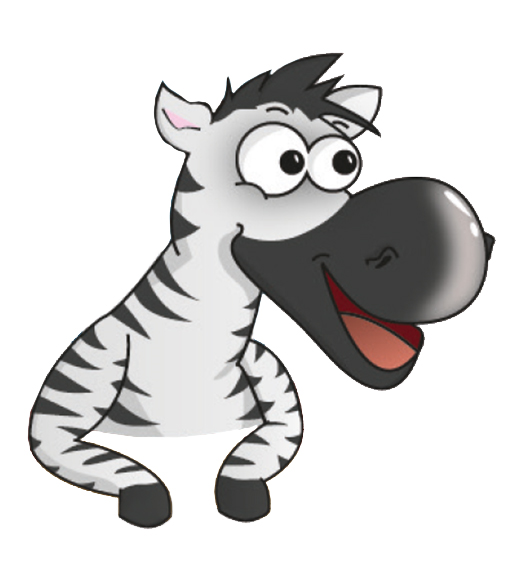 erreicht haben, gewinnt sie zusätzlich den Matze-Wanderpokal „AutoFREIE-Schule 2023“!Wir würden uns freuen, wenn Sie Ihr Kind bei dieser Klimaschutzaktion unserer Klasse bzw. Schule begleiten und unterstützen würden.Freundliche/ Herzliche Grüße